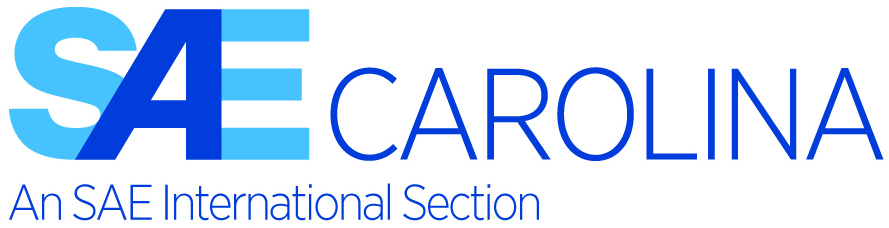 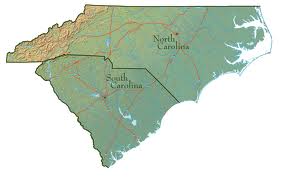 Position Overview: Vice ChairShort Description of Position Duties:The Board Vice Chair is responsible for assisting the Board Chair with any duties delegated from the Chair or in absence of the Chair. This includes but is not limited to the following: run meetings in the Chair’s absence, collect ideas or concerns from other board members to organize and bring to the Chair or present to the rest of the Board. The Board Vice Chair is allowed to hold other positions on the board and encouraged to participate or lead at least one committee.Duties:Weekly: Monitor email communication to contribute to Board discussions or taskTasks as necessary to accomplish Section GoalsMonthly: Attend meetingsFulfil duties of any other Board member who is not able to attend meetingsAnnual: Document Templates for this Position:NoneLinks to Files or Other Officer files for this position:NoneOnline resources Helpful for this position:NoneResources for all board positions:Officer Group: https://connection.sae.org/communities/community-home?CommunityKey=35f6f164-8504-48da-922c-f340fd1588a9 SAE Webpage: http://carolina.sae.org  SAE Connections Member Group: https://connection.sae.org/carolina/home Facebook Page: https://www.facebook.com/SAECarolina/ 